УКРАЇНАЧЕРНІВЕЦЬКА ОБЛАСНА ДЕРЖАВНА АДМІНІСТРАЦІЯЧЕРНІВЕЦЬКА ОБЛАСНА ВІЙСЬКОВА АДМІНІСТРАЦІЯДЕПАРТАМЕНТ ОСВІТИ І НАУКИвул. М. Грушевського, 1, м. Чернівці, 58002, тел. (0372) 55-29-66, факс 57-32-84,Е-mail: doncv@ukr.net   Код ЄДРПОУ 3930133710.08.2023 № 01-34/1722                        На № ____________від _____________Керівникам органів управління у сфері освіти територіальних громадКерівникам закладів освіти обласного підпорядкуванняВідповідно до листа Благодійного фонду «Об’єднання світових культур» від 06.08.2023 № 283 Департамент освіти і науки обласної державної адміністрації (обласної військової адміністрації) інформує, що  метою культурно-освітнього розвитку, формування у дітей і підлітків національної ідентичності, патріотичного виховання; соціальної підтримки талановитої молоді, сприяння їхній самореалізації та творчому розвитку, активного залучення творчої молоді до соціально-вагомої діяльності; популяризації волонтерської діяльності дітей та підлітків в умовах воєнного стану, Благодійний фонд «Об’єднання світових культур», Український координаційний центр з підвищення правової освіти населення та Українська молодіжна правнича асамблея проводять ІІІ Всеукраїнський конкурс малюнків та фотографій «Що для мене Україна?», приурочений до Дня Незалежності України.До участі у Конкурсі запрошуються діти віком від 4 до 18 років з України та української діаспори різних країн світу.Конкурс проводиться за двома категоріями – малюнок та фотографія. Авторами конкурсних робіт можуть були виключно учасники конкурсу. У категорії «Малюнок» індивідуальна конкурсна робота на обрану тематику подається у одній з чотирьох вікових номінацій, у категорії «Фотографія» конкурсна робота може бути як індивідуальною, так і колективною. Учасник конкурсу та його представник гарантують, що конкурсні роботи є автентичними, раніше не брали участі в інших конкурсах, не порушують авторські права інших осіб.У категорії «Малюнок» один учасник Конкурсу має право подати не більше 3 (трьох) конкурсних робіт на одну чи три різні тематики. Малюнок має бути виконаний в довільній графічній чи живописній техніці (олівці, фломастери, фарби, авторська техніка) на форматі А4 чи А3.Пропонуються наступні тематики для малюнку:«Нащадки славних козаків» – на малюнку зображуються українські захисники, їхні героїчні вчинки та подвиги;«Герої без зброї» – на малюнку зображуються рятувальники, лікарі, енергетики, комунальники, волонтери, вчителі тощо, які своєю діяльністю під час повномасштабного вторгнення наближають перемогу України;«Історична постать України» – на малюнку зображуються особистості (військові, політичні, культурні, громадські діячі тощо), які зробили в минулому чи роблять наразі значний внесок у формування української державності, здобуття та захист незалежності, суверенітету та виборюють перемогу України;«З піснею до Перемоги» – на малюнку зображується сюжет пісні українського виконавця/-ів, яка стала популярною під час повномасштабного вторгнення рф в Україну, підтримує моральний та бойовий дух українців, описує події сьогодення тощо;«Рідний край» – на малюнку зображуються місця (природа чи архітектура), які є візитівкою села, селища, міста, району чи області, в якій наразі мешкає учасник Конкурсу, чи мешкав до початку війни та був вимушений виїхати;«Українські традиції» – на малюнку зображуються українські культурні традиції, побут, страви, ремесла тощо;Інша тематика конкурсної роботи в рамках загальної теми конкурсу «Що для мене Україна?»Категорія «Фотографія» не містить окремих номінацій та вікового розподілу. На Конкурс подаються не більше 5 фотографій (конкурсних робіт), які відображають одну або дві волонтерські ініціативи, в яких брала участь одна дитина чи група дітей (клас, гурток, колектив тощо) та була направлена на допомогу українським військовим, переселенцям, постраждалим внаслідок війни, тваринам тощо. Разом із фото надається описання (до 5 речень) зображеної волонтерської ініціативи, а саме: в чому полягала волонтерська ініціатива, ким, де, коли і для кого вона проводилася, кому і як в її результаті допомогли. За власним бажанням конкурсант може подати відео тривалістю до 1 хвилини з власною розповіддю на тему Конкурсу, яке НЕ є конкурсною роботою та НЕ буде оцінюватися Журі Конкурсу, а буде використане Організаторами конкурсу для монтажу загального відео «Україна: шлях до перемоги», яке буде розміщено на YouTube-каналі фонду (https://www.youtube.com/@uwcf) та соціальних мережах Організаторів конкурсу.Конкурсні роботи подаються виключно в електронному форматі (відскановані чи якісно сфотографовані у форматі jpg, jpeg, png). До конкурсної роботи обов’язково додається опис зображеного.Прийом конкурсних робіт триває з 01 серпня до 24 серпня 2023 року включно.Конкурсна робота разом із заявкою подається до Організаційного комітету шляхом її завантаження та заповнення спеціально створеної GOOGLE-ФОРМИ, розташованої за посиланням:  https://forms.gle/spsJHCtw7LBFYbvK8, дотримуючись всіх зазначених в ній вказівок.Детальні умови участі у конкурсі містяться у положенні про конкурс (https://uwcfoundation.com/img/polozhenna_schodlameneUkraine2023.pdf ).Просимо Учасників Конкурсу та їхніх представників всі питання щодо організації та проведення Конкурсу надсилати на e-mail: konkurs@uwcfoundation.comПросимо поширити зазначену інформацію серед випускників закладів освіти області.Т.в.о директора Департаменту                                             Вадим КОМОВЮлія Дячук, 55 18 16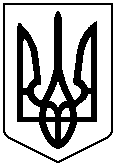 